 Rada Gminy Lesznowola    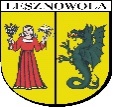 BRG.0007.XXII.2020              					OGŁOSZENIENa podstawie art. 20 ust. 1 ustawy z dnia 8 marca 1990r. o samorządzie gminnym(  Dz. U. z 2019r. poz. 506 ze. zm.) zwołuję XXII  Sesję Rady Gminy Lesznowola w dniu 26 marca  / czwartek / o godz. 900 . Sesja odbędzie się w sali konferencyjnej Urzędu Gminy w Lesznowoli.   Proponowany porządek obrad:   ____________________________________1. Otwarcie XXII Sesji Rady Gminy Lesznowola.   2. Stwierdzenie prawomocności obrad.3. Przyjęcie  porządku obrad.4. Przyjęcie sprawozdania Wójta Gminy Lesznowola za okres od 18 lutego 2020r. do 16 marca     2020r.5. Informacja Przewodniczącej Rady Gminy Lesznowola o działaniach podejmowanych w      okresie między sesjami. 6. Rozpatrzenie projektów uchwał Rady Gminy Lesznowola w sprawie:    _________________________________________________________    a) zmiany uchwały budżetowej Gminy Lesznowola na rok 2020,    b) zmiany Wieloletniej Prognozy Finansowej Gminy Lesznowola na lata 2020-2034,    c)  zmiany uchwały Nr 659/XLVI/2018 Rady Gminy Lesznowola z dnia 11 lipca 2018r. w           sprawie udzielenia pomocy rzeczowej Samorządowi Województwa Mazowieckiego w           roku 2019,    d) niewyrażenia zgody na wyodrębnienie środków stanowiących fundusz sołecki w budżecie           gminy na 2021 rok,     e) ustalenia wysokości stawek opłat za zajęcie pasa drogowego dla dróg gminnych na terenie           Gminy Lesznowola,    f)  wyrażenia zgody na zawarcie przez Gminę Lesznowola Aneksu do Porozumienia           Międzygminnego z Miastem Stołecznym Warszawa w sprawie powierzenia zadań           gminnego transportu zbiorowego,     g)  wyrażenia zgody na wydzierżawienie w trybie bezprzetargowym na czas oznaczony do            dnia 27 września 2049r., gruntu o pow. 144m2 , stanowiącego część nieruchomości,            oznaczonej w ewidencji gruntów i budynków nr 1/279, położonej w obrębie KPGO            Mysiadło,   h)    wyrażenia zgody na nieodpłatne nabycie na rzecz Gminy Lesznowola prawa własności            niezbudowanych nieruchomości, oznaczonych w ewidencji gruntów i budynków nr            5/18, i nr 51/5, położonych w obrębie PGR Lesznowola, gmina Lesznowola, powiat            piaseczyński,    i)  przekształcenia Szkoły Podstawowej im. Polskich Olimpijczyków w Mysiadle, ul.           Kwiatowa 28 poprzez likwidację Filii w Zgorzale, ul. Cyraneczki 8,    j)  przekształcenia Gminnego Przedszkola w Kosowie, ul. Karasia 49 poprzez przeniesienie            jego siedziby,    k)  ustanowienia programu osłonowego w zakresie dożywiania „ Posiłek w szkole i w domu”            na lata 2020-2023,    l)  określenia programu opieki nad zwierzętami bezdomnymi oraz zapobiegania          bezdomności zwierząt na terenie Gminy Lesznowola w 2020 roku,    ł) nadania nazwy drodze – ul. Gwiaździsta – Wilcza Góra,   n) nadania nazwy drodze – ul. Kiwi – Wólka Kosowska.7. Przyjęcie protokołu Nr XXI/R/2020 z dnia 27 lutego 2020r.8. Zamknięcie XXII Sesji Rady Gminy Lesznowola.      							Przewodniczacy Rady Gminy Lesznowola                                                                                                           ( -) Bożenna Korlak